PHSE/ RSE Curriculum Overview 2022-2026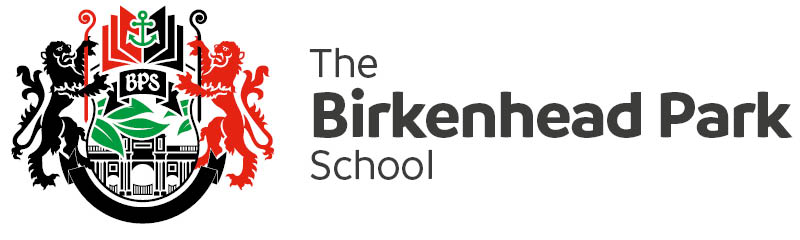 LP1LP2LP3Year 7Living in the wider world and SRESelf-esteem, resilience, Safe social media, friendship, families, romanceLiving in the wider world and SREBullying, cyber bullying, safe relationships, FGM, Smoking and vaping, alcoholHealth and WellbeingMental Health, anger, Healthy living, exercise,  consequences of not living healthily, energy drinksYear 8SREConsent, contraception, pornography, sexting, STIS, grooming, running awayHealth and wellbeing Self-harm, personal development, , behaviour, mindfulness, body image (males and females)Living in the wider worldSelfie safety, disabilities, homophobia, discriminating teenagers, drugs, county linesYear 9Health and WellbeingPeer pressure, anxiety, stress, revision, successLiving in the Wider WorldKnife Crime, Acid attack, law, extremisms, British valuesSRELGBQT Community, Domestic violence, CRE, Body image, teenage parenting, Sexual harassmentYear 10SRESafe relationships, domestic and emotional relationships, sexting, Pornography and the laws, contraception, STI’sSRE / Health and WellbeingFGM, Sexual harassment, gender equality, Eating disorders, checking the body for lumps, Alcohol, smoking and drugsLiving in the wider worldMental health (anxiety, stress and depression), careers, further education, CV writingYear 11SRESafe relationships, domestic and emotional relationships, sexting, Pornography and the laws, contraception, STI’sSRE / Health and WellbeingFGM, Sexual harassment, gender equality, Eating disorders, checking the body for lumps, Alcohol, smoking and drugsLiving in the wider worldMental health (anxiety, stress and depression), careers, further education, CV writing